Α΄ ΓΥΜΝΑΣΙΟΥΔιδακτική ενότητα 23: « Η ιστορία κατευθύνεται από το Θεό: ο προφήτης Δανιήλ»Βασικό διδακτικό υλικό:  Σχολικό Εγχειρίδιο Α΄ Γυμνασίου « Παλαιά Διαθήκη Προϊστορία του Χριστιανισμού», σελ. 114 και διαδικτυακές πηγές. Φύλλο ΕργασίαςΟ προφήτης Δανιήλ και οι τρεις παίδες  εν΄ καμίνω. 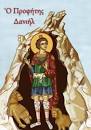 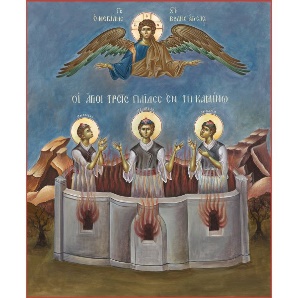 Δραστηριότητα 1:Η δύναμη της πίστης στον αληθινό Θεό!Αφού διαβάσεις το πιο κάτω κείμενο, απάντησε στις ερωτήσεις που ακολουθούν 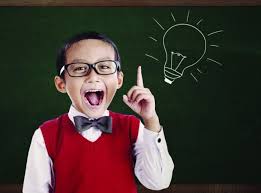 Δραστηριότητα 2:Τώρα που συμπλήρωσες τον πίνακα  ποιο θεωρείς πως ήταν το χαρακτηριστικό γνώρισμα των τεσσάρων αυτών Αγίων;Α) Η υπακοή προς τους ανωτέρους τους;Β) Η αγάπη τους για τη ζωή;Γ) Η ακλόνητη πίστη τους προς το Θεό;Δ) Η μανία τους για δόξα; Η σωστή απάντηση είναι το Δραστηριότητα 3:Ας θυμηθούμε κάτι από παλαιότερα μαθήματα!Προτύπωση και προεικόνιση. Ειδικά σε θεολογικά θέματα ο όρος σημαίνει την ανάδειξη στοιχείων της Παλαιάς Διαθήκης που προεικονίζουν γεγονότα της Καινής.Πχ   Θυμάσαι την κλίμακα του Ιακώβ  (Παλαιά Διαθήκη) που μας προ- φανερώνει, προ-εικονίζει   την Παναγία; (Καινή Διαθήκη)                Θυμάσαι την κακία και το φθόνο των αδελφών του Ιωσήφ προς το πρόσωπό του (Παλαιά Διαθήκη)  που μας προ-ιδέαζαν και  προ- μαρτυρούσαν την κακία που έδειχναν οι αρχιερείς και  Φαρισαίοι; ; (Καινή Διαθήκη)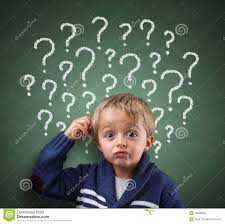 Με βάση τις γνώσεις που……. Ξανά φρεσκάρισες, μπορείς να ανακαλύψεις τις δύο προτυπώσεις που κρύβονται πίσω από την ιστορία των τριών φίλων που ρίχθηκαν στη φωτιά αλλά δεν κάηκαν; Το μαρτύριο  προεικονίζει  ………………………………………………………………………………………………………………Η διάσωσή τους προεικονίζει  …………………………………………………………………………………………………………ΜΠΡΑΒΟ ΓΙΑ ΤΗΝ ΠΡΟΣΠΑΘΕΙΑ ΣΟΥ !!!Ο προφήτης Δανιήλ είναι ένας από τους τέσσερις μεγάλους προφήτες και έζησε στα τέλη του 7ου με τις αρχές 6ου π.Χ. αιώνα. Ανήκε στη φυλή του Ιούδα, ήταν από βασιλικό γένος και γεννήθηκε στην Άνω Βηθαρά.

Νήπιο ακόμα, οδηγήθηκε μαζί με τους γονείς του αιχμάλωτος στη Βαβυλώνα. Με την πρόνοια του Ναβουχοδονόσορα, ο Δανιήλ (που ο αυτοκράτορας μετονόμασε Βαλτάσαρ) με τους τρεις Εβραίους νεαρούς, Ανανία, Αζαρία και Μισαήλ, σπούδασαν στην αυτοκρατορική αυλή. Επειδή η απόδοσή τους στις σπουδές ήταν άριστη, όταν ενηλικιώθηκαν ο βασιλιάς τους έδωσε μεγάλη θέση στο κράτος. Μάλιστα ο Δανιήλ είχε το χάρισα να ερμηνεύει όνειρα και αργότερα προφήτευσε και τον ερχομό του Υιού του ανθρώπου.

Κάποτε όμως ο Ναβουχοδονόσωρ, έκανε δική του χρυσή εικόνα και απαίτησε απ' όλους τους αξιωματούχους και το λαό να την προσκυνήσουν. Ο Δανιήλ έλειπε σε αποστολή. Ήταν όμως οι τρεις παίδες, που δεν προσκύνησαν την εικόνα. Αμέσως καταγγέλθηκαν στο βασιλιά. Αυτός τους είπε ότι, αν πράγματι δεν προσκύνησαν, τους περιμένει το καμίνι της φωτιάς. Τότε οι τρεις παίδες απάντησαν: «Άκου βασιλιά, ο ουράνιος Θεός, τον οποίο εμείς λατρεύουμε, είναι τόσο δυνατός, που μπορεί να μας βγάλει σώους και αβλαβείς από το καμίνι της φωτιάς και να μας σώσει από τα χέρια σου. Αλλά και αν ακόμα δεν το κάνει, να ξέρεις ότι τους θεούς σου δε λατρεύουμε και την εικόνα σου δεν προσκυνάμε».

Πράγματι, όταν τους έριξαν στη φωτιά, οι τρεις παίδες βγήκαν σώοι και αβλαβείς. Το ίδιο συνέβη αργότερα και με το Δανιήλ, όταν ο Δαρείος τον έριξε στο λάκκο των λεόντων, επειδή έκανε την προσευχή του, ενώ ο βασιλιάς είχε διατάξει για 30 μέρες να μη κάνει κανείς ιδιαίτερη προσευχή.

Βλέποντας το θαύμα ο Δαρείος, κράτησε το Δανιήλ στην αυλή του, όπου παρέμεινε και πέθανε σε βαθιά γεράματα, πιθανότατα, στα Σούσα.απόψειςΚύκλωσε την απάντησηΟι τρεις παίδες είχαν βέβαια πίστη προς το Θεό αλλά δεν θα θυσίαζαν και τη ζωή τους για Αυτόν.Ο Δανιήλ προφήτευσε τον ερχομό του Χριστού.Ο Ναβουχοδονόσωρ έβγαλε διαταγή να προσκυνήσουν όλοι τη χρυσή του εικόνα.Οι τρεις παίδες  προσκύνησαν την εικόνα του βασιλιά και  δε ρίχθηκαν στη φωτιά.Ο Θεός έσωσε τους τρεις παίδες από το καμίνι.Ο Δανιήλ ρίχθηκε στο λάκκο με τα λιοντάρια.Ο βασιλιάς όταν είδε πως τα λιοντάρια δεν πείραξαν το Δανιήλ του επέτρεψε να πιστεύει στον Θεό τουΣωστό                            ΛάθοςΣωστό                            ΛάθοςΣωστό                            ΛάθοςΣωστό                            ΛάθοςΣωστό                            ΛάθοςΣωστό                            ΛάθοςΣωστό                            Λάθος